Его ро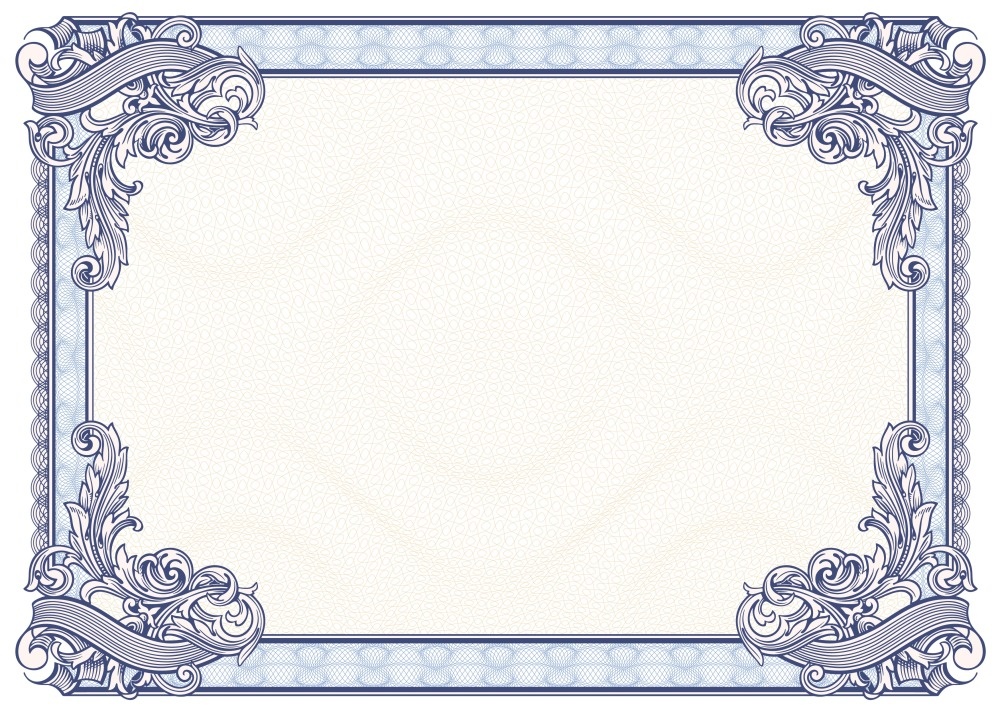 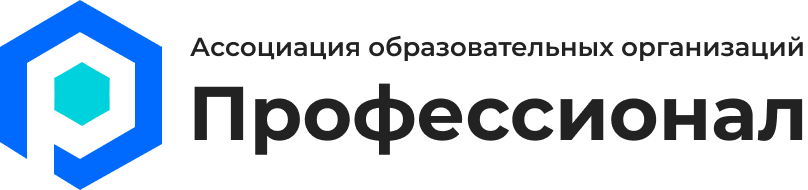 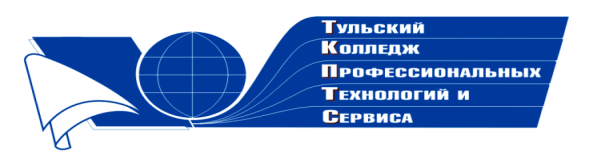 Государственное профессиональноеобразовательное учреждение  Тульской области «Тульский колледж профессиональных технологий и сервиса»ДипломНаграждаетсяГуськов Алексей Олегович,занявший 2 место  в общероссийском заочном конкурсе «Есть у революции начало, нет у революции конца…»  (к 150-летию со дня рождения В.И.Ленина и 125-летию со дня начала первой русской революции)в номинации  «Эссе на тему «В.И.Ленин: разрушитель или созидатель?»» Научный руководитель Батян Юлия Дмитриевна     Директор ГПОУ ТО       «ТКПТС»                                     С.С. Курдюмов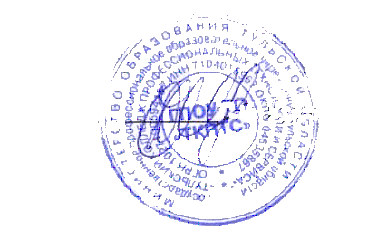 2020 год